TOROSLAR YARIŞIYOR(eTwinning)HAYALİMDEKİ TOROSLAR RESİM SERGİMİZ YAYINLANDI.SERGİMİZİN LİNKİNE TIKLAYARAK BÜYÜK EKRAN DA GEZİNEBİLİRSİNİZ.https://www.artsteps.com/view/60a94887077363953d7b45c0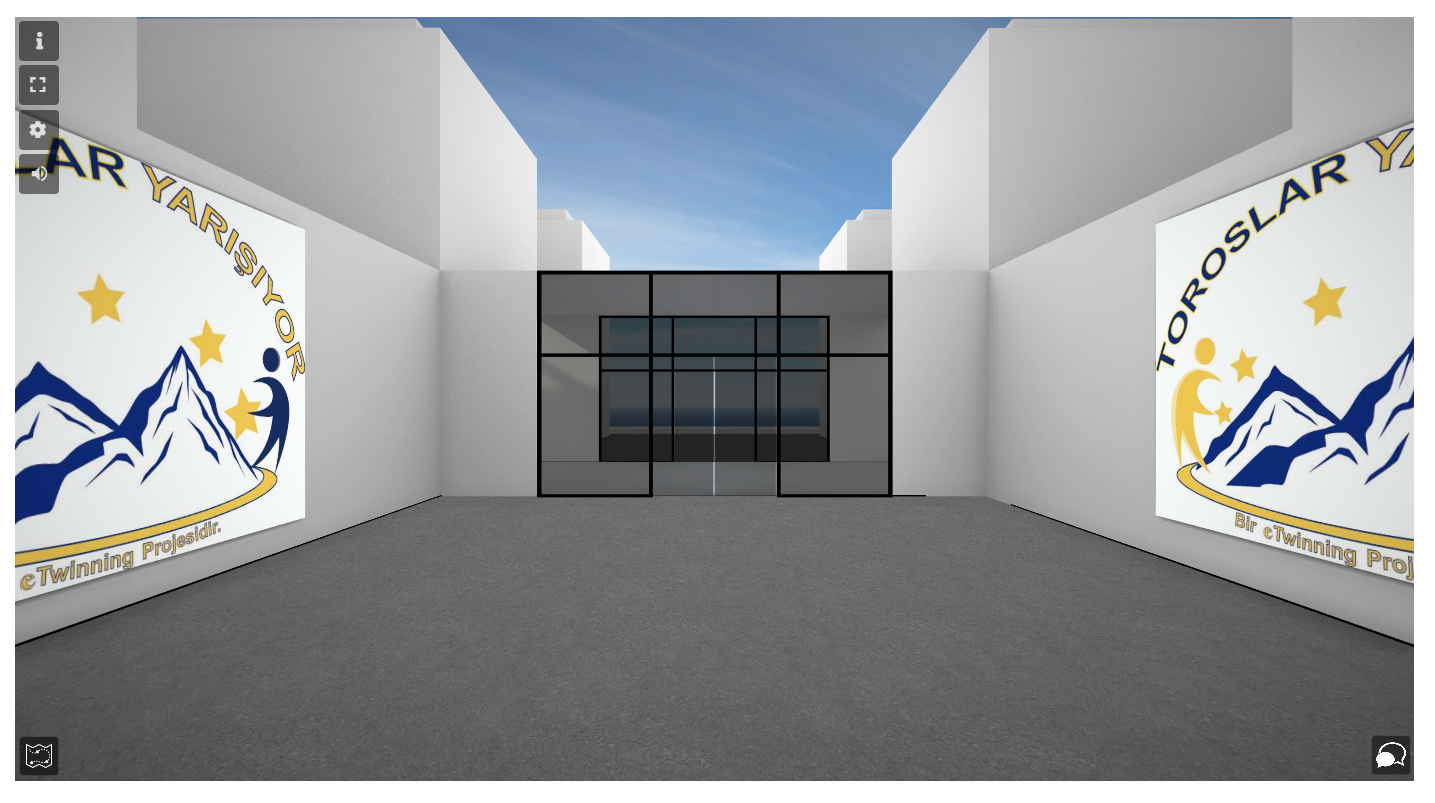 